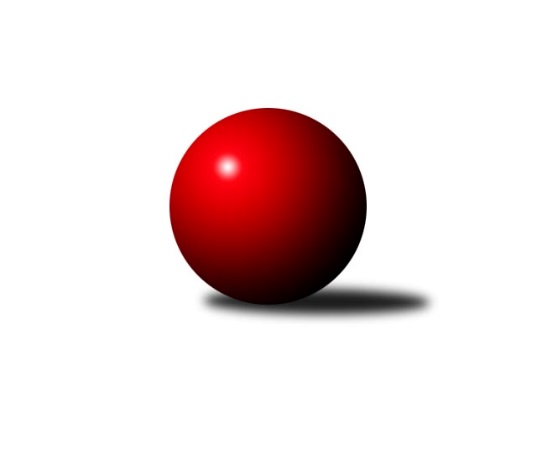 Č.12Ročník 2016/2017	14.1.2017Nejlepšího výkonu v tomto kole: 3394 dosáhlo družstvo: KK SDS Sadská2.KLM A 2016/2017Výsledky 12. kolaSouhrnný přehled výsledků:TJ Sokol Kdyně	- KK SDS Sadská	1:7	3349:3394	9.0:15.0	14.1.SKK Rokycany B	- KK Lokomotiva Tábor	2:6	3293:3318	12.5:11.5	14.1.KK Kosmonosy 	- SKK Bohušovice	6:2	3311:3240	11.0:13.0	14.1.Sokol Kolín 	- TJ Dynamo Liberec	2:6	3220:3241	9.5:14.5	14.1.TJ Sokol Duchcov	- TJ Slovan Karlovy Vary	6:2	3350:3200	14.5:9.5	14.1.KK Konstruktiva Praha 	- TJ Start Rychnov n. Kn.	6:2	3328:3185	16.5:7.5	14.1.Tabulka družstev:	1.	TJ Sokol Duchcov	12	9	0	3	65.5 : 30.5 	168.5 : 119.5 	 3323	18	2.	KK SDS Sadská	12	9	0	3	63.0 : 33.0 	163.0 : 125.0 	 3307	18	3.	TJ Sokol Kdyně	12	9	0	3	60.5 : 35.5 	158.5 : 129.5 	 3329	18	4.	TJ Start Rychnov n. Kn.	12	7	1	4	55.0 : 41.0 	151.5 : 136.5 	 3283	15	5.	TJ Slovan Karlovy Vary	12	7	0	5	50.0 : 46.0 	132.5 : 155.5 	 3275	14	6.	SKK Bohušovice	12	6	1	5	49.0 : 47.0 	151.0 : 137.0 	 3209	13	7.	KK Lokomotiva Tábor	12	6	1	5	46.0 : 50.0 	131.5 : 156.5 	 3299	13	8.	KK Kosmonosy	12	5	0	7	46.0 : 50.0 	146.0 : 142.0 	 3242	10	9.	SKK Rokycany B	12	5	0	7	41.0 : 55.0 	142.5 : 145.5 	 3248	10	10.	TJ Dynamo Liberec	12	4	0	8	37.0 : 59.0 	134.5 : 153.5 	 3244	8	11.	KK Konstruktiva Praha	12	3	1	8	40.0 : 56.0 	133.0 : 155.0 	 3201	7	12.	Sokol Kolín	12	0	0	12	23.0 : 73.0 	115.5 : 172.5 	 3173	0Podrobné výsledky kola:	 TJ Sokol Kdyně	3349	1:7	3394	KK SDS Sadská	Václav Kuželík ml.	153 	 145 	 125 	137	560 	 0:4 	 590 	 154	148 	 144	144	Aleš Košnar	Michael Kotal	132 	 159 	 140 	136	567 	 2:2 	 584 	 146	156 	 128	154	Antonín Svoboda	Jindřich Dvořák	139 	 145 	 133 	146	563 	 4:0 	 478 	 118	118 	 115	127	Jan st. Renka st. *1	Tomáš Timura	134 	 134 	 120 	137	525 	 1:3 	 542 	 118	140 	 136	148	Martin Schejbal	David Machálek	138 	 133 	 154 	159	584 	 2:2 	 585 	 143	156 	 135	151	Václav Schejbal	Jiří Benda st.	145 	 144 	 122 	139	550 	 0:4 	 615 	 153	164 	 142	156	Tomáš Bekrozhodčí: střídání: *1 od 70. hodu Jan ml. Renka ml.Nejlepší výkon utkání: 615 - Tomáš Bek	 SKK Rokycany B	3293	2:6	3318	KK Lokomotiva Tábor	Libor Bureš	133 	 136 	 144 	126	539 	 2:2 	 546 	 121	142 	 143	140	Jaroslav Mihál	Jan Kříž	142 	 113 	 130 	128	513 	 2:2 	 504 	 112	130 	 139	123	Karel Smažík *1	Václav Fűrst *2	131 	 113 	 133 	142	519 	 2:2 	 547 	 153	147 	 132	115	Miroslav Dvořák	Martin Maršálek	131 	 130 	 152 	120	533 	 1:3 	 540 	 137	139 	 124	140	Petr Bystřický	Petr Fara	152 	 155 	 158 	142	607 	 3.5:0.5 	 574 	 132	153 	 158	131	David Kášek	Martin Prokůpek	152 	 156 	 138 	136	582 	 2:2 	 607 	 133	145 	 152	177	Petr Chvalrozhodčí: střídání: *1 od 33. hodu Bořivoj Jelínek, *2 od 61. hodu Jan HolšanNejlepšího výkonu v tomto utkání: 607 kuželek dosáhli: Petr Fara, Petr Chval	 KK Kosmonosy 	3311	6:2	3240	SKK Bohušovice	Jiří Vondráček	136 	 117 	 125 	133	511 	 0:4 	 553 	 141	140 	 135	137	Jaromír Hnát	Tomáš Bajtalon	147 	 142 	 126 	127	542 	 2:2 	 526 	 126	128 	 139	133	Milan Perníček	Jaroslav Doškář	136 	 137 	 124 	128	525 	 2:2 	 513 	 118	134 	 130	131	Lukáš Dařílek	Pavel Říha	151 	 131 	 145 	132	559 	 3:1 	 546 	 135	125 	 159	127	Radek Šípek	Luboš Beneš	157 	 157 	 144 	158	616 	 4:0 	 523 	 127	129 	 132	135	Tomáš Svoboda	Dušan Plocek	125 	 143 	 140 	150	558 	 0:4 	 579 	 127	153 	 147	152	Jiří Semerádrozhodčí: Nejlepší výkon utkání: 616 - Luboš Beneš	 Sokol Kolín 	3220	2:6	3241	TJ Dynamo Liberec	Jiří Němec	130 	 134 	 129 	132	525 	 1:3 	 549 	 142	148 	 120	139	Vojtěch Pecina	Václav Kňap	121 	 134 	 130 	154	539 	 2:2 	 546 	 151	137 	 123	135	Zdeněk Pecina st.	Jindřich Lauer	133 	 139 	 135 	155	562 	 2:2 	 538 	 140	135 	 136	127	Roman Žežulka	Jaroslav Šatník	115 	 152 	 127 	125	519 	 1:3 	 547 	 130	129 	 133	155	Ladislav ml. Wajsar ml.	Jan Pelák	139 	 129 	 147 	125	540 	 1.5:2.5 	 547 	 139	130 	 131	147	Agaton Plaňanský ml.	Miloslav Vik	137 	 115 	 142 	141	535 	 2:2 	 514 	 141	125 	 124	124	Josef Zejda ml.rozhodčí: Nejlepší výkon utkání: 562 - Jindřich Lauer	 TJ Sokol Duchcov	3350	6:2	3200	TJ Slovan Karlovy Vary	Miloš Civín	134 	 171 	 126 	145	576 	 3:1 	 520 	 125	107 	 156	132	Jaroslav Páv	Zdeněk Ransdorf	152 	 118 	 154 	156	580 	 2:2 	 568 	 156	136 	 132	144	Tomáš Pavlík	Pavel Šporer	145 	 135 	 144 	134	558 	 3:1 	 514 	 125	117 	 136	136	Pavel Staša	Jakub Dařílek	132 	 145 	 135 	149	561 	 3.5:0.5 	 534 	 126	133 	 126	149	Tomáš Beck st.	Josef Pecha	136 	 161 	 117 	119	533 	 1:3 	 515 	 148	109 	 129	129	Miroslav Handšuh	Tomáš Štraicher	129 	 139 	 129 	145	542 	 2:2 	 549 	 136	133 	 160	120	Václav Hlaváč st.rozhodčí: Nejlepší výkon utkání: 580 - Zdeněk Ransdorf	 KK Konstruktiva Praha 	3328	6:2	3185	TJ Start Rychnov n. Kn.	Pavel Vymazal	144 	 144 	 146 	144	578 	 3.5:0.5 	 550 	 127	139 	 140	144	Dalibor Ksandr	Pavel Wohlmuth	137 	 133 	 147 	126	543 	 2:2 	 549 	 131	165 	 122	131	Martin Holakovský	Tibor Machala	148 	 135 	 135 	132	550 	 4:0 	 466 	 112	131 	 105	118	Jakub Seniura	Jaroslav Borkovec	138 	 156 	 131 	131	556 	 2:2 	 536 	 144	134 	 138	120	Vojtěch Šípek	Jaroslav ml. Pleticha ml.	151 	 123 	 112 	159	545 	 2:2 	 553 	 142	143 	 131	137	Jiří Brouček	Zdeněk Zahrádka	143 	 123 	 150 	140	556 	 3:1 	 531 	 134	153 	 142	102	Martin Čihákrozhodčí: Nejlepší výkon utkání: 578 - Pavel VymazalPořadí jednotlivců:	jméno hráče	družstvo	celkem	plné	dorážka	chyby	poměr kuž.	Maximum	1.	Tomáš Pavlík 	TJ Slovan Karlovy Vary	584.97	374.1	210.9	2.2	6/7	(651)	2.	Tomáš Bek 	KK SDS Sadská	584.16	371.3	212.9	1.6	5/7	(615)	3.	Aleš Košnar 	KK SDS Sadská	575.69	374.9	200.8	2.2	7/7	(611)	4.	Zdeněk Ransdorf 	TJ Sokol Duchcov	573.76	378.4	195.4	3.1	5/7	(596)	5.	Miloš Civín 	TJ Sokol Duchcov	567.25	380.3	187.0	2.6	6/7	(600)	6.	Michael Kotal 	TJ Sokol Kdyně	566.56	375.4	191.1	2.9	5/7	(610)	7.	Václav Kňap 	Sokol Kolín 	564.69	369.0	195.7	2.0	7/7	(628)	8.	Luboš Beneš 	KK Kosmonosy 	564.67	370.8	193.8	3.3	7/7	(616)	9.	Karel Smažík 	KK Lokomotiva Tábor	563.40	368.8	194.6	2.8	5/7	(581)	10.	Dalibor Ksandr 	TJ Start Rychnov n. Kn.	562.14	374.5	187.7	3.0	7/7	(604)	11.	David Machálek 	TJ Sokol Kdyně	562.07	369.3	192.8	3.9	7/7	(586)	12.	Vojtěch Pecina 	TJ Dynamo Liberec	561.50	370.4	191.1	2.0	7/7	(638)	13.	Jakub Dařílek 	TJ Sokol Duchcov	561.40	374.7	186.7	3.4	5/7	(586)	14.	Petr Fara 	SKK Rokycany B	561.23	372.6	188.6	2.7	7/7	(607)	15.	Jiří Semerád 	SKK Bohušovice	560.86	367.7	193.2	2.1	6/7	(599)	16.	Petr Chval 	KK Lokomotiva Tábor	559.96	361.9	198.0	3.1	6/7	(607)	17.	Tomáš Beck  st.	TJ Slovan Karlovy Vary	559.64	370.0	189.6	3.3	7/7	(589)	18.	Václav Kuželík  ml.	TJ Sokol Kdyně	559.05	372.0	187.1	2.5	7/7	(584)	19.	Josef Pecha 	TJ Sokol Duchcov	558.62	366.7	192.0	2.3	7/7	(575)	20.	Václav Schejbal 	KK SDS Sadská	557.55	359.8	197.7	2.2	7/7	(596)	21.	Václav Hlaváč  st.	TJ Slovan Karlovy Vary	555.50	365.8	189.7	2.2	7/7	(597)	22.	Jiří Vondráček 	KK Kosmonosy 	555.07	367.9	187.1	3.1	7/7	(581)	23.	Václav Krýsl 	TJ Slovan Karlovy Vary	554.94	368.6	186.3	3.0	6/7	(602)	24.	Viktor Pytlík 	TJ Sokol Kdyně	554.87	372.4	182.5	4.7	5/7	(634)	25.	Jiří Brouček 	TJ Start Rychnov n. Kn.	554.58	369.9	184.7	3.2	6/7	(599)	26.	David Kášek 	KK Lokomotiva Tábor	554.19	366.8	187.4	3.5	7/7	(592)	27.	Martin Čihák 	TJ Start Rychnov n. Kn.	553.90	367.5	186.4	2.8	7/7	(646)	28.	Tomáš Timura 	TJ Sokol Kdyně	552.93	364.3	188.6	3.1	6/7	(618)	29.	Jiří Němec 	Sokol Kolín 	552.88	373.1	179.8	2.8	5/7	(587)	30.	Josef Zejda  ml.	TJ Dynamo Liberec	552.66	362.5	190.1	2.9	7/7	(620)	31.	Pavel Andrlík  ml.	SKK Rokycany B	552.53	370.0	182.6	4.3	6/7	(597)	32.	Antonín Svoboda 	KK SDS Sadská	552.29	376.2	176.1	4.3	7/7	(584)	33.	Pavel Šporer 	TJ Sokol Duchcov	551.71	361.9	189.8	2.7	7/7	(587)	34.	Milan Perníček 	SKK Bohušovice	549.60	367.1	182.5	2.6	7/7	(595)	35.	Vojtěch Šípek 	TJ Start Rychnov n. Kn.	547.67	362.4	185.2	4.2	6/7	(637)	36.	Jan Pelák 	Sokol Kolín 	546.14	365.0	181.1	3.8	7/7	(596)	37.	Jan Holšan 	SKK Rokycany B	545.67	358.8	186.9	4.1	6/7	(576)	38.	Jindřich Dvořák 	TJ Sokol Kdyně	544.00	363.9	180.1	5.3	7/7	(593)	39.	Tomáš Štraicher 	TJ Sokol Duchcov	544.00	365.9	178.1	5.2	6/7	(593)	40.	Agaton Plaňanský  ml.	TJ Dynamo Liberec	543.31	364.9	178.4	6.8	6/7	(588)	41.	Pavel Kohlíček 	KK Konstruktiva Praha 	539.80	366.7	173.1	5.9	7/7	(589)	42.	Jan st. Renka  st.	KK SDS Sadská	538.20	364.0	174.2	5.6	5/7	(594)	43.	Bořivoj Jelínek 	KK Lokomotiva Tábor	537.88	357.7	180.2	2.4	5/7	(615)	44.	Tibor Machala 	KK Konstruktiva Praha 	536.95	362.2	174.8	6.7	5/7	(583)	45.	Pavel Říha 	KK Kosmonosy 	536.30	358.8	177.5	4.0	5/7	(562)	46.	Martin Schejbal 	KK SDS Sadská	536.25	363.3	172.9	5.4	6/7	(558)	47.	Libor Bureš 	SKK Rokycany B	536.14	360.3	175.9	3.6	7/7	(559)	48.	Roman Žežulka 	TJ Dynamo Liberec	535.56	358.1	177.5	3.7	6/7	(573)	49.	Dušan Plocek 	KK Kosmonosy 	535.33	359.6	175.8	5.4	6/7	(600)	50.	Pavel Wohlmuth 	KK Konstruktiva Praha 	534.94	366.8	168.2	6.4	7/7	(578)	51.	Jindřich Lauer 	Sokol Kolín 	534.93	365.5	169.4	5.2	7/7	(562)	52.	Ladislav Moulis 	SKK Rokycany B	534.80	358.0	176.8	6.2	5/7	(553)	53.	Jiří Semelka 	TJ Sokol Duchcov	533.78	367.4	166.3	8.7	6/7	(568)	54.	Vojtěch Trojan 	TJ Dynamo Liberec	532.20	367.6	164.6	6.6	5/7	(580)	55.	Lukáš Dařílek 	SKK Bohušovice	531.62	360.9	170.7	4.4	7/7	(586)	56.	Zdeněk Pecina  st.	TJ Dynamo Liberec	531.40	354.4	177.0	4.2	5/7	(564)	57.	Věroslav Řípa 	KK Kosmonosy 	530.57	362.9	167.7	6.0	7/7	(564)	58.	Tomáš Svoboda 	SKK Bohušovice	530.20	362.8	167.4	5.1	5/7	(558)	59.	Jaroslav Páv 	TJ Slovan Karlovy Vary	526.58	356.2	170.4	3.5	6/7	(555)	60.	Pavel Staša 	TJ Slovan Karlovy Vary	524.33	362.3	162.0	8.8	6/7	(566)	61.	Tomáš Bajtalon 	KK Kosmonosy 	524.12	355.1	169.0	5.2	5/7	(566)	62.	Jan Barchánek 	KK Konstruktiva Praha 	523.00	362.2	160.8	5.0	5/7	(550)	63.	Jaromír Hnát 	SKK Bohušovice	521.79	356.7	165.1	6.2	7/7	(554)		Josef Pauch 	SKK Rokycany B	573.50	379.0	194.5	3.0	1/7	(581)		Petr Miláček 	KK SDS Sadská	572.50	373.5	199.0	4.0	1/7	(603)		Zdeněk Zahrádka 	KK Konstruktiva Praha 	565.79	377.6	188.2	3.5	4/7	(613)		Jaroslav Mihál 	KK Lokomotiva Tábor	564.25	370.9	193.3	2.6	4/7	(613)		Roman Filip 	SKK Bohušovice	561.00	376.0	185.0	7.0	1/7	(561)		Pavel Vymazal 	KK Konstruktiva Praha 	560.67	364.0	196.7	3.7	1/7	(578)		Ladislav Takáč 	KK Lokomotiva Tábor	557.60	362.3	195.3	1.4	4/7	(590)		Martin Maršálek 	SKK Rokycany B	554.47	375.8	178.7	7.0	3/7	(572)		Jaroslav Kejzlar 	TJ Start Rychnov n. Kn.	553.50	373.7	179.8	2.4	4/7	(643)		Václav Posejpal 	KK Konstruktiva Praha 	553.00	359.0	194.0	2.5	2/7	(554)		Miroslav Dvořák 	KK Lokomotiva Tábor	551.35	362.5	188.9	2.5	4/7	(587)		Jiří Benda  st.	TJ Sokol Kdyně	550.25	369.7	180.6	2.0	4/7	(607)		Jaroslav ml. Pleticha  ml.	KK Konstruktiva Praha 	545.00	362.0	183.0	3.0	1/7	(545)		Oldřich Krsek 	TJ Start Rychnov n. Kn.	545.00	368.0	177.0	3.0	1/7	(545)		Jaroslav Borkovec 	KK Konstruktiva Praha 	544.10	367.9	176.2	6.7	4/7	(591)		Jakub Seniura 	TJ Start Rychnov n. Kn.	544.00	352.5	191.5	5.0	2/7	(622)		Roman Kindl 	TJ Start Rychnov n. Kn.	544.00	359.5	184.5	4.0	4/7	(581)		Martin Prokůpek 	SKK Rokycany B	539.83	355.7	184.2	4.1	4/7	(587)		Jan Lommer 	TJ Sokol Kdyně	538.00	379.0	159.0	6.0	1/7	(538)		Václav Fűrst 	SKK Rokycany B	537.67	359.3	178.4	4.5	3/7	(587)		Martin Holakovský 	TJ Start Rychnov n. Kn.	537.22	360.8	176.4	8.6	3/7	(609)		Miloslav Vik 	Sokol Kolín 	535.00	371.0	164.0	7.0	1/7	(535)		Václav Pešek 	KK SDS Sadská	533.33	362.8	170.6	4.3	3/7	(576)		Radek Šípek 	SKK Bohušovice	531.50	348.9	182.6	2.6	4/7	(546)		Petr Bystřický 	KK Lokomotiva Tábor	529.00	370.7	158.3	4.7	3/7	(540)		Jaroslav Pleticha  st.	KK Konstruktiva Praha 	528.33	359.7	168.7	3.3	3/7	(535)		Ladislav ml. Wajsar  ml.	TJ Dynamo Liberec	527.25	361.0	166.3	5.3	4/7	(547)		Jaroslav Doškář 	KK Kosmonosy 	525.08	359.3	165.8	6.0	4/7	(539)		Petr Novák 	KK Kosmonosy 	525.00	365.0	160.0	4.0	1/7	(525)		František Dobiáš 	TJ Sokol Duchcov	524.00	360.5	163.5	3.5	1/7	(546)		Ladislav Šourek 	SKK Bohušovice	522.67	353.0	169.7	8.7	3/7	(556)		Radek Jung 	TJ Start Rychnov n. Kn.	521.33	372.3	149.0	8.7	3/7	(546)		Stanislav Vesecký 	KK Konstruktiva Praha 	518.00	358.0	160.0	4.0	2/7	(520)		Arnošt Nedbal 	KK Konstruktiva Praha 	516.50	348.5	168.0	5.5	2/7	(542)		Jaroslav Šatník 	Sokol Kolín 	514.75	360.4	154.4	8.6	4/7	(561)		Jan Kříž 	SKK Rokycany B	513.00	352.0	161.0	5.0	1/7	(513)		Ladislav st. Wajsar  st.	TJ Dynamo Liberec	512.50	358.5	154.0	8.5	2/7	(518)		Miroslav Handšuh 	TJ Slovan Karlovy Vary	511.67	349.0	162.7	5.7	3/7	(524)		Miroslav Šnejdar  st.	KK Konstruktiva Praha 	509.00	342.0	167.0	5.0	1/7	(509)		Jan ml. Renka  ml.	KK SDS Sadská	508.33	353.3	155.0	10.3	3/7	(571)		Matěj Stančík 	TJ Start Rychnov n. Kn.	507.00	377.0	130.0	11.0	1/7	(507)		Jaroslav Chvojka 	SKK Bohušovice	506.67	357.7	149.0	6.3	1/7	(526)		Vojtěch Zelenka 	Sokol Kolín 	502.33	337.0	165.3	10.7	3/7	(527)		Martin Perníček 	SKK Bohušovice	499.67	336.2	163.5	7.5	3/7	(513)		Ladislav Koláček 	SKK Bohušovice	497.00	342.0	155.0	6.0	1/7	(497)		Lukáš Holosko 	Sokol Kolín 	495.50	343.3	152.2	8.4	4/7	(514)		Václav Webr 	SKK Rokycany B	494.50	348.0	146.5	10.5	2/7	(517)		Jaroslav Hanuš 	Sokol Kolín 	491.67	342.3	149.3	12.3	3/7	(519)		Lubomír Kudrna 	TJ Dynamo Liberec	490.00	340.0	150.0	4.0	1/7	(490)		Pavel Holoubek 	Sokol Kolín 	489.50	350.0	139.5	4.0	2/7	(498)		Petr Barchánek 	KK Konstruktiva Praha 	488.00	333.0	155.0	11.0	1/7	(488)		Petr Bohuslav 	SKK Rokycany B	483.00	344.0	139.0	17.0	1/7	(483)		Radek Kraus 	SKK Bohušovice	457.00	323.0	134.0	14.0	1/7	(457)Sportovně technické informace:Starty náhradníků:registrační číslo	jméno a příjmení 	datum startu 	družstvo	číslo startu10877	Jaroslav Pleticha ml.	14.01.2017	KK Konstruktiva Praha 	1x18625	Pavel Vymazal	14.01.2017	KK Konstruktiva Praha 	1x
Hráči dopsaní na soupisku:registrační číslo	jméno a příjmení 	datum startu 	družstvo	Program dalšího kola:13. kolo21.1.2017	so	10:00	SKK Bohušovice - TJ Sokol Duchcov	21.1.2017	so	10:00	TJ Start Rychnov n. Kn. - Sokol Kolín 	21.1.2017	so	10:00	TJ Dynamo Liberec - SKK Rokycany B	21.1.2017	so	10:00	KK Lokomotiva Tábor - KK SDS Sadská	21.1.2017	so	13:00	TJ Slovan Karlovy Vary - KK Konstruktiva Praha 	21.1.2017	so	13:30	KK Kosmonosy  - TJ Sokol Kdyně	Nejlepší šestka kola - absolutněNejlepší šestka kola - absolutněNejlepší šestka kola - absolutněNejlepší šestka kola - absolutněNejlepší šestka kola - dle průměru kuželenNejlepší šestka kola - dle průměru kuželenNejlepší šestka kola - dle průměru kuželenNejlepší šestka kola - dle průměru kuželenNejlepší šestka kola - dle průměru kuželenPočetJménoNázev týmuVýkonPočetJménoNázev týmuPrůměr (%)Výkon3xLuboš BenešKosmonosy6163xLuboš BenešKosmonosy113.096163xTomáš BekSadská6154xTomáš BekSadská110.146152xPetr ChvalTábor6071xPetr FaraRokycany B109.276072xPetr FaraRokycany B6072xPetr ChvalTábor109.276073xAleš KošnarSadská5901xPavel VymazalKonstruktiva 108.315782xVáclav SchejbalSadská5854xJiří SemerádBohušovice106.3579